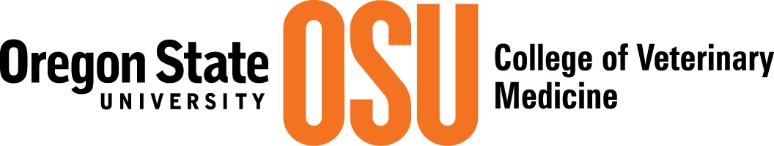 Spring Term 2021Year 1 Class of 2024MIDTERM and EXAM SCHEDULEMidtermsVMB 713 Gross Anatomy (Nigussie)Wednesday, April 21		Midterm IWednesday, May 19		Midterm IIVMB 719 Physiology (Bermudez)Wednesday, May 5		Midterm IVMB 720 – Immunology (Pastey)Thursday, April 29		Midterm IVMB 721 – Pathology (Johns)Tuesday, May 4		Midterm IFriday, May 21			Midterm IIVMC 762 – Clinical Skills (Holder, Beechler)No midtermFinals ExamsMonday June 7: VMB 720 Immunology                                                                                                     Tuesday, June 8: VMB 713 Gross Anatomy                                                                                    Wednesday June 9: Study Day                                                                                                           Thursday June 10: VMB 719 Physiology                                                                                                   Friday June 11: VMB 721 Pathology   VMC 762 Clinical Skills - No final